Question 1.2	UNIT COSTSREQUIRED:Question 1.1 1.1.3                        GENERAL LEDGER OF ATHLETES FOOTWAREDr	                           Factory overhead cost                                 Cr	Work in process 		1.2	RAINBOW TIES MANUFACTURERS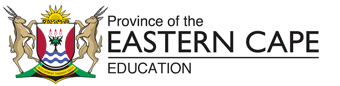 DIRECTORATE SENIOR CURRICULUM MANAGEMENT (SEN-FET)HOME SCHOOLING SELF-STUDY QUESTIONS AND ANSWER BOOKQuestion 1                   Manufacturing                 (45 marks; 60 minutes)DIRECTORATE SENIOR CURRICULUM MANAGEMENT (SEN-FET)HOME SCHOOLING SELF-STUDY QUESTIONS AND ANSWER BOOKQuestion 1                   Manufacturing                 (45 marks; 60 minutes)DIRECTORATE SENIOR CURRICULUM MANAGEMENT (SEN-FET)HOME SCHOOLING SELF-STUDY QUESTIONS AND ANSWER BOOKQuestion 1                   Manufacturing                 (45 marks; 60 minutes)1.1You are provided with information from the accounting records of Athletes footwear Production.  They specialise in producing footwear exclusively for professional athletes.You are provided with information from the accounting records of Athletes footwear Production.  They specialise in producing footwear exclusively for professional athletes.Required:Required:1.1.1Calculate the amount of raw materials issued for production in 2019.(4)1.1.2Calculate the Direct labour cost.(7)1.1.3Prepare the following accounts in the General Ledger:Factory Overheads cost (13)Work-in-Process stock(6)Note: Balance / close off the accounts properly on 30 June 2019.Information:Information:1.The following balances appeared in the books of Athletes footwear Production. 2.Transactions for the year:3.ADDITIONAL INFORMATION:AIncluded in the amount for raw materials are goods that were not ordered therefore returned to the suppliers, R35 500.BRepairs to machinery amounting to R1 950 were completed in June 2017, but will only be paid in July 2019.CWater and electricity is to be split between the factory, 70% and the office 30%.D80% of the indirect materials were used in the factory and the rest in the office. EDepreciation for the year  Office equipment, R9 500Factory machinery , R12 800FSundry expenses must be allocated to the floor space used.  The ratio of the space used by the factory, office and sales department is 4 : 2 : 1.GWages earned by the cleaner, R50 000.  She spends 50% of her time cleaning the factory. HThree factory workers were employed. They each work 1 600 hours normal time during the year at R40 per hour.  They each worked 300 hours overtime at a rate of 50% more than the normal rate.IThe factory foreman’s salary includes her salary for July 2019 as she went on leave on 30 June 2017.  She received an increase of R650 per month with effect 1 January 2017.  She has been employed.JGoods to the value of R1 212 000 were produced during the year. 1.2.1Calculate the unit costs for 2019 indicated as (a), (b) and (c) in the table in information 4 below.(3)1.2.2Compare the unit costs of 2019 with those of 2016. Some of the unit costs have been affected by inflation (increased prices). In each of the following cases give a possible reason (other than inflation) for the change:Direct materials cost per unitDirect labour cost per unitFactory overhead costs per unit(6)1.2.3Break-even point:Calculate the break-even point for 2019.Comment on the break-even point for 2019. (4)(2)INFORMATION:INFORMATION:1.Rainbow Ties Manufacturers made and sold 44 000 Ties during the year ended 28 February 2019. They produced 35 000 Ties in the previous year.Rainbow Ties Manufacturers made and sold 44 000 Ties during the year ended 28 February 2019. They produced 35 000 Ties in the previous year.2.All Ties were sold at a fixed price of R45 each in 2018 and 2019.All Ties were sold at a fixed price of R45 each in 2018 and 2019.3.All finished items were sold. There was no work-in-process at the beginning or end of the financial year.All finished items were sold. There was no work-in-process at the beginning or end of the financial year.1.The following total and unit costs were identified:The following total and unit costs were identified:2019201920182018Total costUnit costTotal costUnit costVariable costs:R990 000R22,50R807 000R23,05Direct materials cost500 000(a)465 00013,28Direct labour cost320 0007,27208 0005,94Selling and distribution cost170 000(b)134 0003,82Fixed costs:328 0007,45292 0008,34Factory overhead costs205 000(c)205 0005.85Administration cost123 0002,7987 0002,48Total costsR1 318 000R29,95R1 099 000R31,40Total no. of units produced44 00044 00035 00035 0001.1.1 Direct material cost:18 500 + 660 000 1.1.2 Direct labour cost:Normal time:Overtime:112019Jun 30Rent  70 0002019June30Maintenance  47 700Depreciation 12 8001361.2.1Calculate the unit costs for 2019 denoted by (a), (b) and (c).1.2.2Compare the unit costs of 2019 with those of 2018. In each of the following cases give a possible reason (other than inflation) for the change:1.2.3Calculate the break-even point for 2019:Comment on the break-even point calculated above. Should the business be satisfied with the number of units that are currently being produced? Explain.45